Coordinated by: Estela Calata, School Counselor Acknowledged by: Evangeline E. Iglesias,   Principal				Wettengel Elementary Red Ribbon WeekTheme: “Be Happy. Be Brave. Stay Drug-Free” October 23-31, 2020 Red Ribbon Week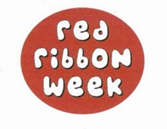 10/23:  WEAR ORANGE for UNITY DAY against BULLYING!Home  Decoration: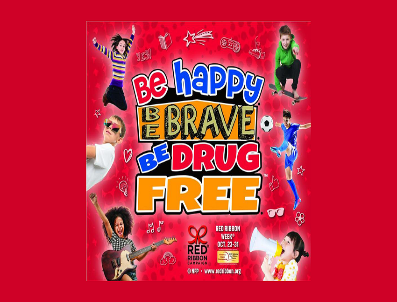 Ask students to design and decorate their door using the theme : “Be Happy. Be Brave. Be drug free” 10/24: WEAR GLOVES  day to say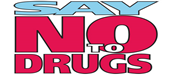 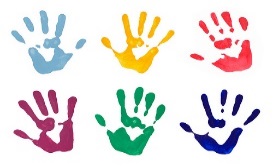 Have students make an image of their handprint on red paper, decorate it with the Drug –Free Pledge, and display the handprints all over your home. 10/25: PUT a CAP on DRUGS DAY (Hat Day) 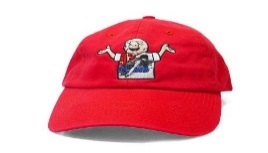  Wear hats or caps to show their support for a drug-free lifestyle. Make red caps or head bands for students to wear. Prepare or compose a CHEER/CHANT and SHARE during recess time at the Pavilion area. 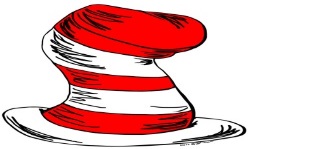 10/28: SHADE OUT DRUGS DAY (Wear Sunglasses) 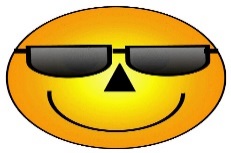  Compose a RAP using the theme and perform during google classroom/meet. 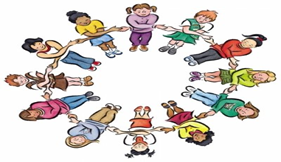 Or create a video about being happy, being brave and being drug free and post on social media 10/29: DESIGN WES Gate with Red Ribbons  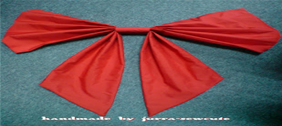 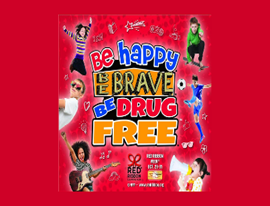 Gather your family and snap that perfect photo for a chance to win $1,000 for your school for drug prevention education, and an iPad for yourself.  We can't wait to see your creative photos! Check out redribbon.org for the rules10/30: PUT A SOCK on DRUGS  Wear different colored socks. Dance and sing around your house. Stomp out illegal drugs in life and walk around the house with decorated socks. Be happy. Be brave. Be drug-free.   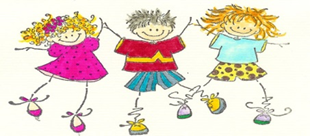 10/31: Say “BOO” to drugs and wear costumes to MODEL  RESPECT  for SELF & OTHERS.  Participate in saying “BOO” to illegal drugs everyday of your life! Show up in your google meet/zoom class in a costume.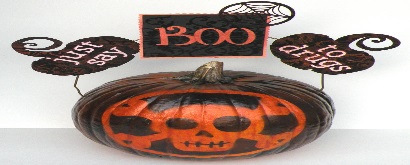 